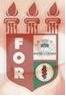 PLANILHA PARA CADASTROS DE LIVROS  BIBLIOTECA MARIA APARECIDA POURCHET CAMPOS        Classificação:       616.314-083                                  Código:	3686  Cutter:         L533s                                               Data: Turma 2018Autor(s):  Leite, Rafaella Vila Nova; Melo, Stefhania Fernanda de SantanaTitulo: SÍNDROME DE BURNOUT EM ACADÊMICOS DA FACULDADE DE ODONTOLOGIA DO RECIFEOrientador(a): prof. Alcieros Martins da PazCoorientador(a): Edição:  1ª        Editora  Ed. Do Autor     Local:  Recife    Ano:  2018  Páginas:  48Notas:  TCC – 1ª Turma graduação - 2018